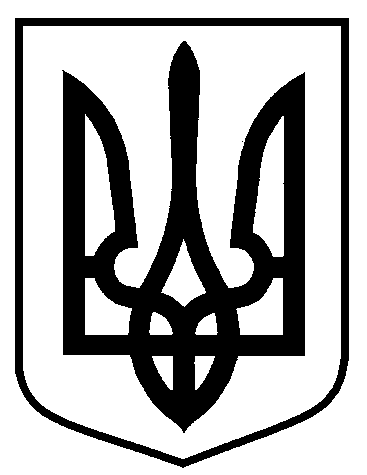 РОЗПОРЯДЖЕННЯМІСЬКОГО ГОЛОВИм. Сумивід     01.07.2020  № 176-Р	З метою підтримки  талановитих особистостей нашого міста, створення сприятливих умов для подальшої реалізації їх мистецького потенціалу, враховуючи Постанову Кабінету Міністрів України від 11.03.2020 № 211 «Про запобігання поширенню на території України гострої респіраторної хвороби COVID-19, спричиненої коронавірусом SARS-CoV-2» (зі змінами), на виконання рішення виконавчого комітету Сумської міської ради  від 21 січня 2020 року № 50 «Про затвердження переліку культурно-масових заходів на 2020 рік до цільової комплексної Програми розвитку культури Сумської міської об’єднаної територіальної громади на 2019-2021 роки» (зі змінами), керуючись пунктом 20 частини 4 статті 42 Закону України «Про місцеве самоврядування в Україні»:  	1. Відділу культури Сумської міської ради (Цибульська Н.О.) забезпечити  03-17 липня 2020 року  проведення Міжнародного симпозіуму «Простір покордоння».  2.  Департаменту фінансів, економіки та інвестицій Сумської міської ради (Липова С.А.) забезпечити фінансування заходу на суму  20000 (двадцять тисяч) гривень в межах бюджетних призначень за бюджетною програмою  по КПКВК 1014082 «Інші заходи в галузі культури і мистецтва» згідно з кошторисом  витрат (додається).    3. Контроль за виконанням розпорядження покласти на заступника міського голови з питань діяльності виконавчих органів ради 
Мотречко В.В.Міський голова                                                                                О.М. Лисенко    Пєхова  66-99-08Розіслати:  Мотречко В.В., Липовій С.А., Цибульській Н.О.Додаток                                                                                            до розпорядження міського голови                                                                                           від       01.07.2020   №    176-Р                                                                                                                                                                                                                                                                                                                                                                                                                                                                     Кошторис витрат на організацію та проведення Міжнародного симпозіуму
 «Простір покордоння».                                                                                 Всього:            20000 грн.                                                                            (двадцять тисяч грн. 00 коп.)Начальник відділу культури                                              Н.О. Цибульська	Про організацію та проведення Міжнародного симпозіуму «Простір покордоння»в грн.Організація проведення заходу (КЕКВ 2240)20000Начальник відділу культури Сумської міської радиН.О. ЦибульськаЗаступник міського голови з питань діяльності виконавчих органів ради Сумської міської радиВ.В. МотречкоДиректор департаменту фінансів, економіки та інвестицій Сумської міської радиС.А. ЛиповаНачальник відділу протокольної роботи та контролю Сумської міської радиЛ.В. МошаНачальник правового управління Сумської міської радиО.В. ЧайченкоЗаступник міського голови, керуючий справами виконавчого комітету    Сумської міської ради                                                      С.Я. Пак